							ПРОЕКТ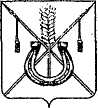 АДМИНИСТРАЦИЯ КОРЕНОВСКОГО ГОРОДСКОГО ПОСЕЛЕНИЯКОРЕНОВСКОГО РАЙОНАПОСТАНОВЛЕНИЕот _______   		                                                  			  № _____г. КореновскО внесении изменения в постановление администрации Кореновского городского поселения Кореновского района от 15 ноября 2017 года № 2039 «О создании Попечительского (наблюдательного) совета по вопросам похоронного дела при администрации Кореновского городского поселения Кореновского района»В связи с кадровыми изменениями и перераспределением функциональных обязанностей в администрации Кореновского городского поселения Кореновского района, администрация Кореновского городского поселения Кореновского района п о с т а н о в л я е т:1. Внести в постановление администрации Кореновского                               городского поселения Кореновского района 15 ноября 2017 года № 2039 «О создании Попечительского (наблюдательного) совета по вопросам похоронного дела при администрации Кореновского городского поселения Кореновского района» изменение:1.1. Приложение № 1 к постановлению изложить в новой редакции (прилагается).2. Признать утратившим силу постановление администрации Кореновского городского поселения Кореновского района                                               от 17 октября 2018 года № 1353 «О внесении изменений в постановление администрации Кореновского городского поселения Кореновского района             от 15 ноября 2017 года № 2039 «О создании Попечительского (наблюдательного) совета по вопросам похоронного дела при администрации Кореновского городского поселения Кореновского района».3. Общему отделу администрации Кореновского городского                  поселения Кореновского района (Питиримова) официально опубликовать настоящее постановление и обеспечить его размещение на                                 официальном сайте администрации Кореновского городского поселения Кореновского района в информационно-телекоммуникационной сети «Интернет».4.  Постановление вступает в силу после его официального опубликования. Исполняющий обязанности главыКореновского городского поселения Кореновского района							           М.О. ШутылевПРИЛОЖЕНИЕк постановлению администрацииКореновского городского поселенияКореновского районаот __________ № __________«ПРИЛОЖЕНИЕ № 1УТВЕРЖДЕНпостановлением администрацииКореновского городского поселенияКореновского районаот 15 ноября 2017г. № 2039СОСТАВПопечительского совета по вопросам похоронного дела при администрации Кореновского городского поселения Кореновского районаЧлены Попечительского совета:                                                                                                                                     »Исполняющий обязанности начальника 	отдела жилищно-коммунального	хозяйства, благоустройства и транспортаадминистрации Кореновскогогородского поселения Кореновского района	                           А.Г. СолошенкоКолесова Марина Владимировназаместитель главы Кореновского городского поселения, председатель комиссии;Пронин Андрей Сергеевичдепутат муниципального образования Кореновский район, заместитель председателя комиссии;Шамрай Татьяна Викторовнаглавный специалист отдела жилищно-коммунального хозяйства благоустройства и транспорта администрации Кореновского городского поселения Кореновского района, секретарь комиссии;Бычков Олег Витальевичатаман Кореновского городского казачьего общества (по согласованию);Жаботинский Александр Ивановичпенсионер МО РФ; председатель социально-бытовой комиссии Совета ветеранов;член общего Совета при главе муниципального образования Кореновский район;член комиссии «Доступная среда»;депутат Совета муниципального образования Кореновский район на непостоянной основе (по согласованию);Игумен Трифонблагочинный Кореновского церковного округа настоятель Свято-Владимирского храма (по согласованию)Кортавенко Елена Сергеевнаведущий специалист отдела жилищно-коммунального хозяйства благоустройства и транспорта администрации Кореновского городского поселения Кореновского района,Синьковская Юлия Сергеевнадиректор муниципального унитарного предприятия Кореновского городского поселения «Ритуал» (по согласованию)Солошенко Александр Геннадьевичисполняющий обязанности начальника отдела жилищно-коммунального хозяйства благоустройства и транспорта администрации Кореновского городского поселения Кореновского района (по согласованию)